Mesure chaque angle.Mesure les angles de chaque figure.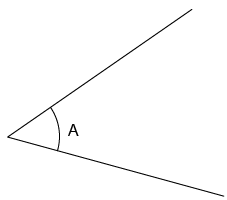 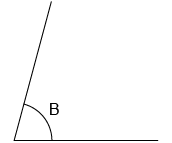 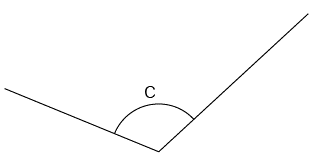 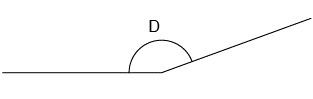 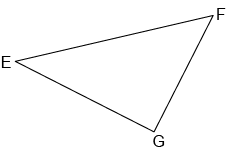 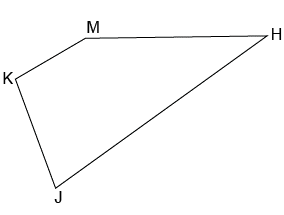 